ЗАДАЧИ, СТРУКТУРА И СИСТЕМА ФУНКЦИОНИРОВАНИЯ, ВИДЕНИЕ И МИССИЯ САСЗадачи Служения Адвентистских Студентов (САС)Служение Адвентистских Студентов (САС) желает вдохновить, воспитать, снабдить, и побудить Адвентистов Седьмого Дня стать учениками Иисуса и делиться вечным Евангелием в университетах, в церкви и в обществе. САС сотрудничает с Адвентистским Капелланским Служением (AКC), Отделом Образования ГК, Молодежным Отделом  и Отделом Здоровья (ОЗ), чтобы обеспечить поддержкой Адвентистов Седьмого Дня, которые, по различным причинам, учатся в неадвентистских частных и государственных колледжах и университетах по всему миру. В сотрудничестве с другими отделами служения, САС планирует, продвигает и поддерживает различные инициативы, направленные на удовлетворение нужд ученичества адвентистских студентов, преподавателей и специалистов в неадвентистских учебных заведениях. В особенности САС акцентирует внимание на сферы духовности, евангелизма, интеллектуальных вызовов, общественной деятельности и социальной интеграции Адвентистов в неадвентистских частных и государственных университетах по всему миру. В сотрудничестве с руководителями на различных уровнях церковной структуры, САС стремится:А.        Укрепить приверженность студентов к веро-убеждениям и миссии Адвентистов Седьмого Дня.Б.         Приготовить студентов к тому, как реагировать на интеллектуальные вызовы, которые появляются в современном обществе. В.         Развивать лидерские качества в студентах.Г.          Обеспечивать студентам возможность участвовать христианском богослужении.Д.         Готовить студентов к проповеди Евангелия, миссии, служению, и свидетельству в университетах, в церкви, в обществе и во всем мире.5.   САС сотрудничает с Адвентистским Добровольным Служением, Адвентистским Агентством Помощи и Развития (ADRA) и Отделом Адвентистской Миссии, чтобы вдохновлять Адвентистских студентов, преподавателей и специалистов участвовать в служении волонтеров. С поддержкой Отдела Общественных Связей и Религиозной Свободы (ООСРС) и Пасторской Ассоциации, САС так же, на региональном уровне, добивается освобождения студентов Адвентистов Седьмого Дня от занятий и экзаменов по субботам. Уровни руководства САС 1. Директор САС в ГК2. Директор САС в ЕАД3. Директор САС в унионе4. Директор САС конференции/миссии5. Руководитель или координатор САС в поместной церкви Структура и система функционирования САС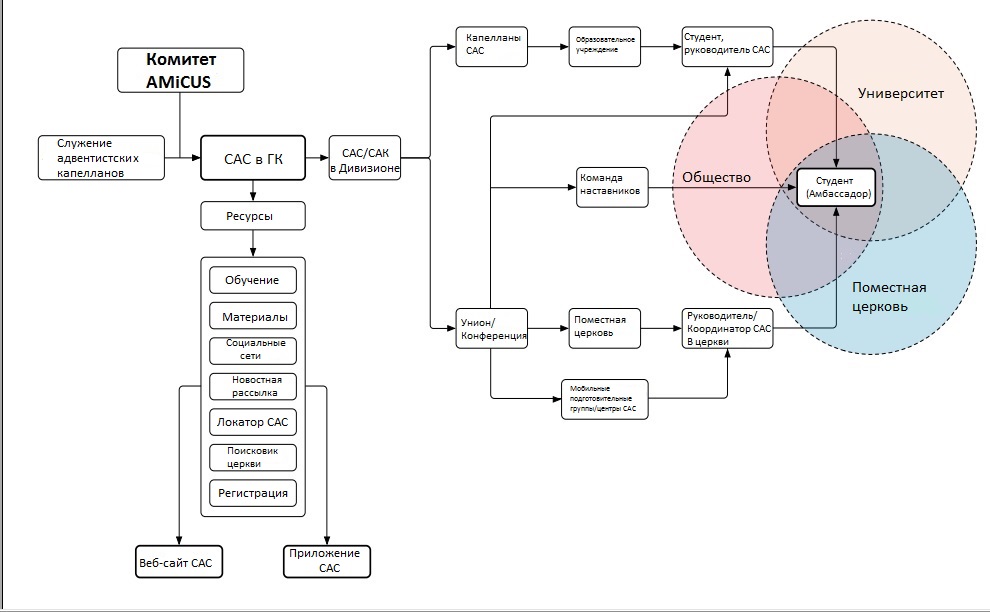 Ценности, Цель/Видение, Миссия, Девиз, Слоган, Главный Библейский Текст и Логотип САСОсновные ценности: Личность. Сотрудничество. Созидание. Личные качества важнее профессионализмаСотрудничество выше конкуренцииСозидание выше деструктивной критикиКонцепция: Преобразовать адвентистского студента, обучающегося в светских учебных заведениях, в миссионера.Миссия: Вдохновить адвентистских студентов быть учениками Иисуса Христа, и предоставить им возможности благовестия для своих сокурсников и преподавателей.Девиз: Следуй за Иисусом. Выполняй Его миссию. Изменяй мир. Слоган: Вдохновись и служи. Главный Библейский Текст: «Будьте подражателями мне, как я Христу» (1 Послание к Коринфянам 11:1).Логотип: Значение символов   Библия: Наше служение имеет библейское основание, призванное возродить людей для служения. Конфедератка: 8 линий, которыми изображена конфедератка – это 8 структурных элементов САСЩит: Активная христианская жизнь, соответствующая ценностям Церкви Христиан Адвентистов Седьмого Дня. Три кисточки: Три составляющих САС: Церковь, Учебное заведение, общество.Три языка пламени: Трехангельская весть как ценность адвентистской церкви в преобразовании студента в миссионера.  Так же они говорят о трех ценностях САС: личность, сотрудничество, созидание.Значение цветовой гаммыКрасный цвет: Символизирует самоотверженную любовь, выраженную в бескорыстном служении.Фиолетовый цвет: Символизирует царственную власть и священство Господа, а так же возрождение и преобразование для миссии и служения. Голубой цвет: Символизирует единство, мир и гармонию, творение и святость. Белый цвет: Символизирует истину, чистоту, праведность и превосходство Иисуса Христа.   